Myndir ársinsMynd ársins 2000 – Ari MaggLjósmyndin Baldur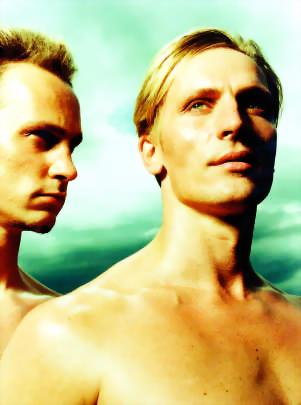 ***       Mynd ársins 2001 – Gunnar GunnarssonPortrettmynd af Ármanni Reynissyni.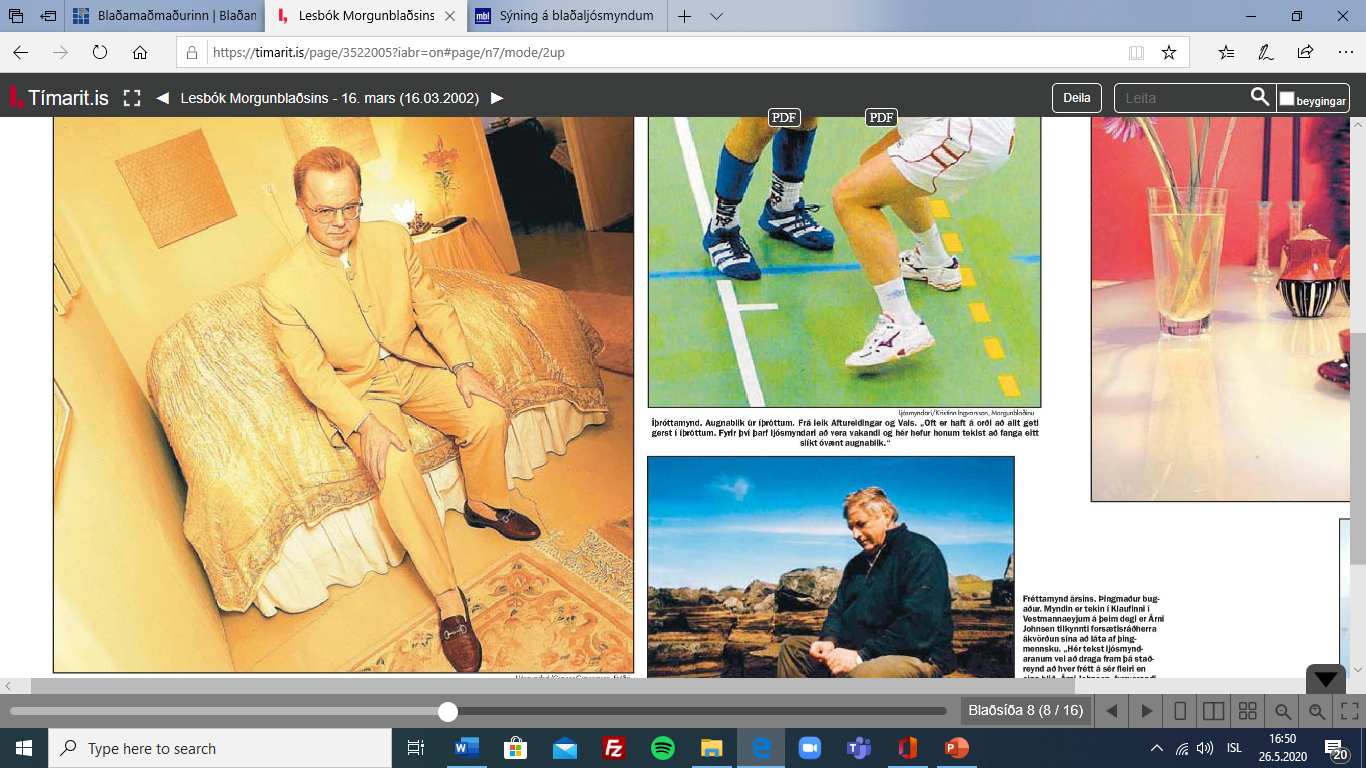 ***    Mynd ársins 2002 -  ​Gísli Egill HrafnssonGuðni Ágústsson, þáverandi landbúnaðarráðherra vígir nýtt sláturhús Holtakjúklinga á Hellu.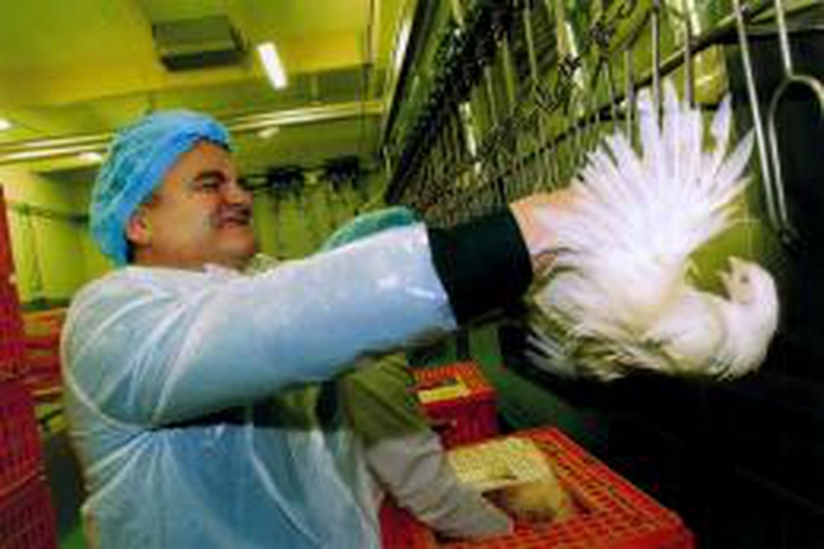 ***    Mynd ársins 2003 – Pjetur SigurðssonNorðurljósin seld: Jón Ólafsson, fyrrum eigandi Norðurljósa, kemur til landsins í einkaþotu til að ganga frá sölu á fyrirtæki sínu.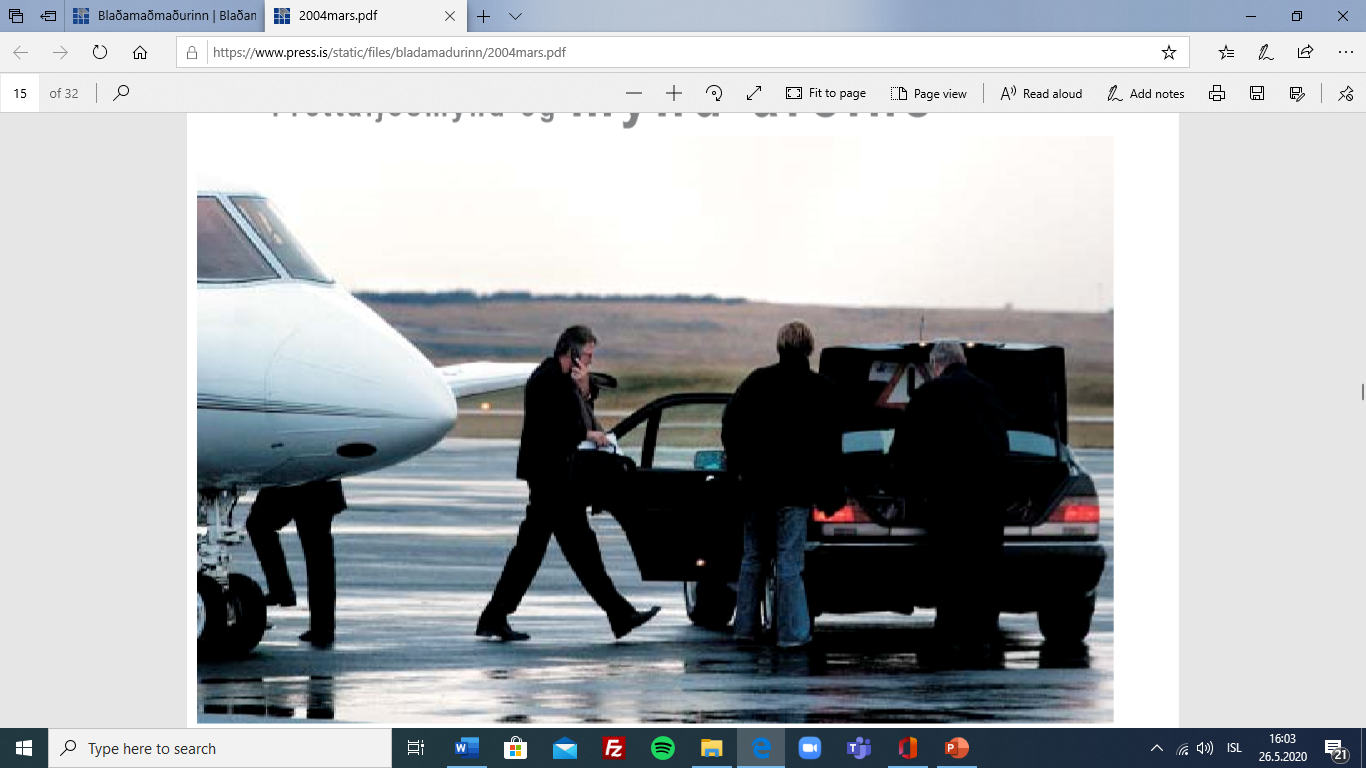 ***    Mynd ársins 2004 –  Ragnar AxelssonHjördís Jónsdóttir, beitningakona í Siggabúð í Bolungarvík, gefur sér tíma frá störfum til að hringja heim og huga að fjölskyldunni.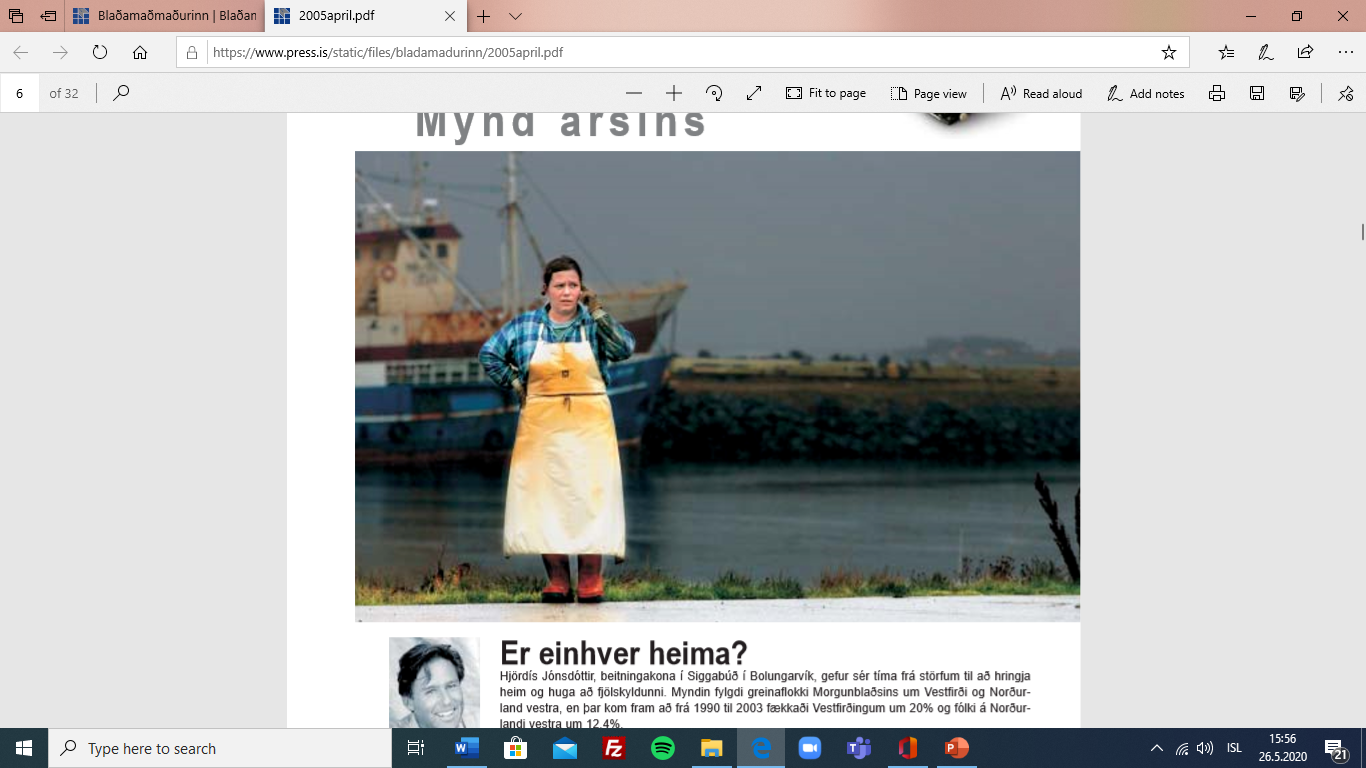 ***     Mynd ársins 2005 - Þorkell ÞorkelssonÍbúar strandhéraðanna sem risaflóðbylgjan reið yfir á annan dag jóla 2004 eiga allt sitt undir sjónum.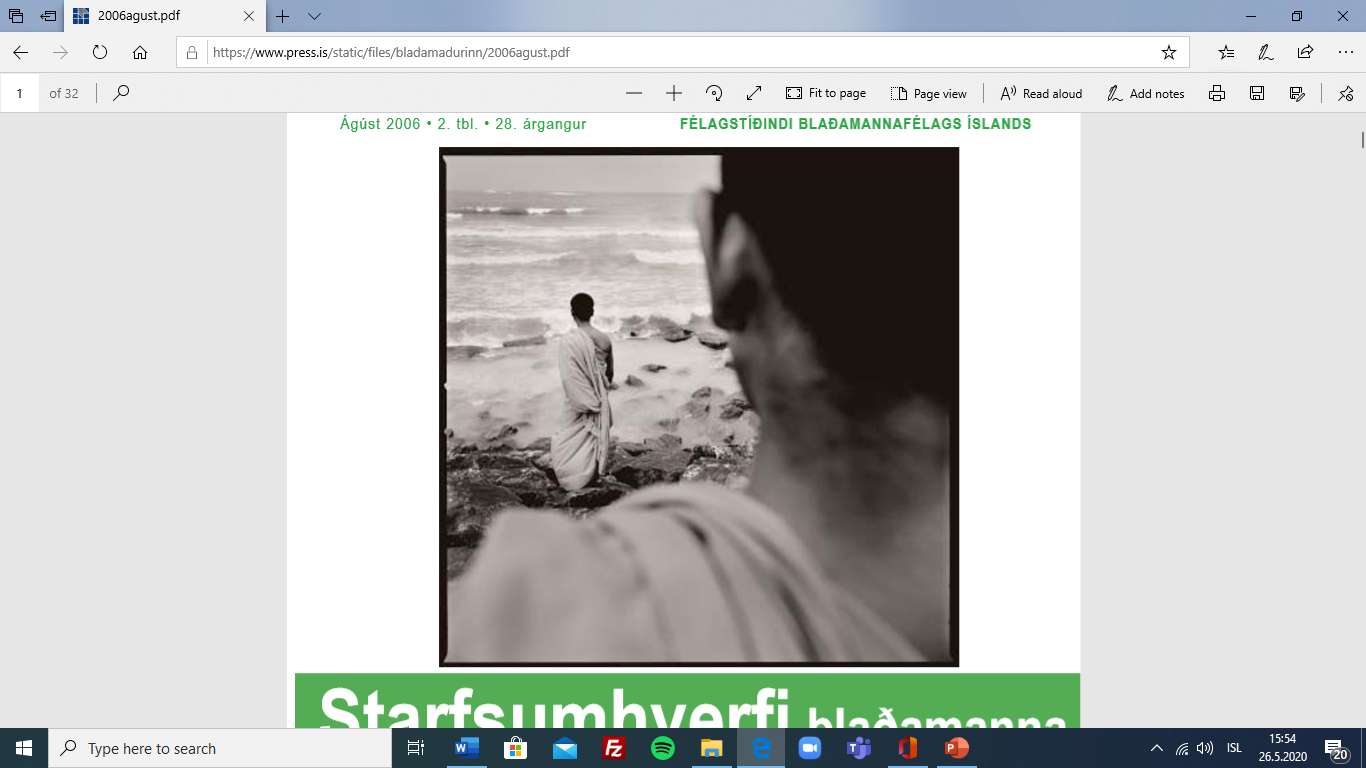 ***   Mynd ársins 2006 - Árni TorfasonSif Pálsdóttir varð fyrst íslenskra kvenna Norðurlandameistari kvenna í fjölþraut fimleika.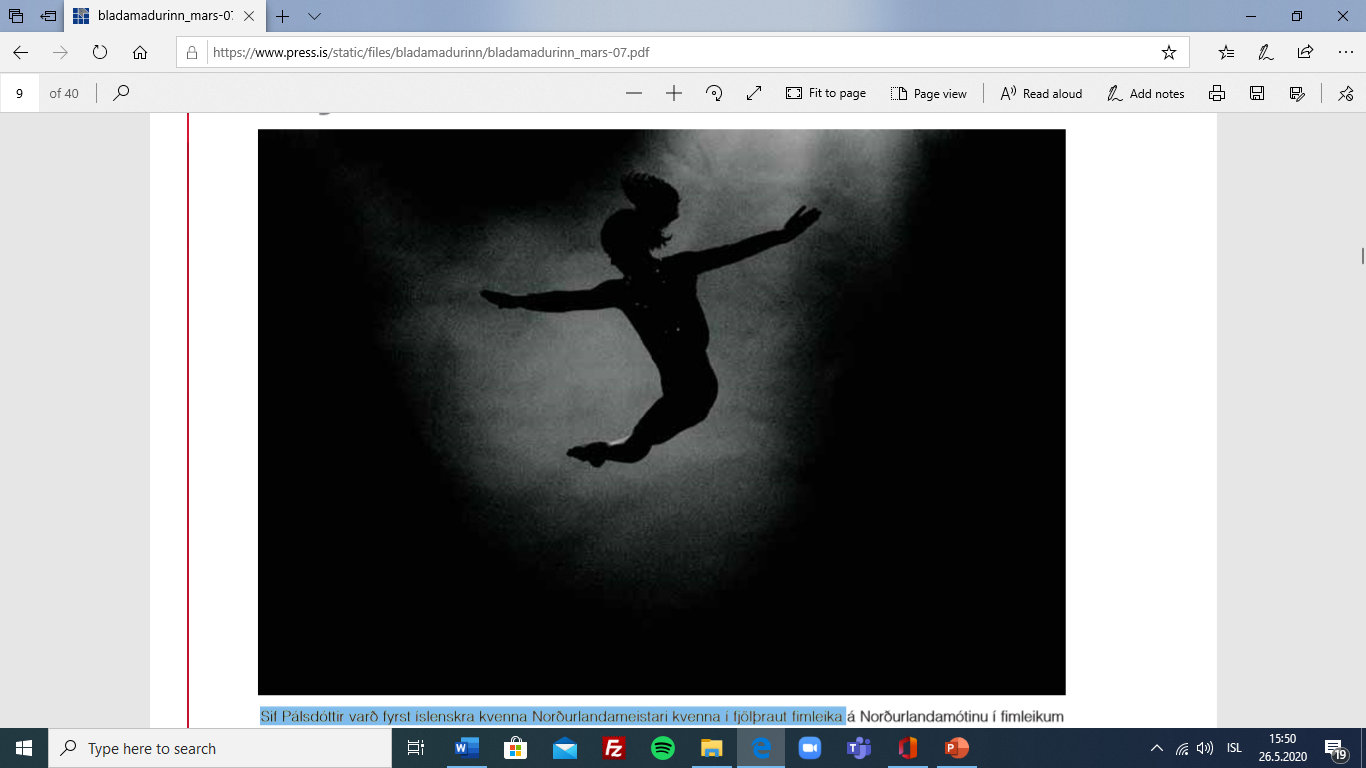 ***    Mynd ársins 2007 – Eggert JóhannessonGunnar Birgisson bæjarstjóri hélt upp á sextugsafmæli sitt í Glaðheimum, reiðhöll Gusts í Kópavogi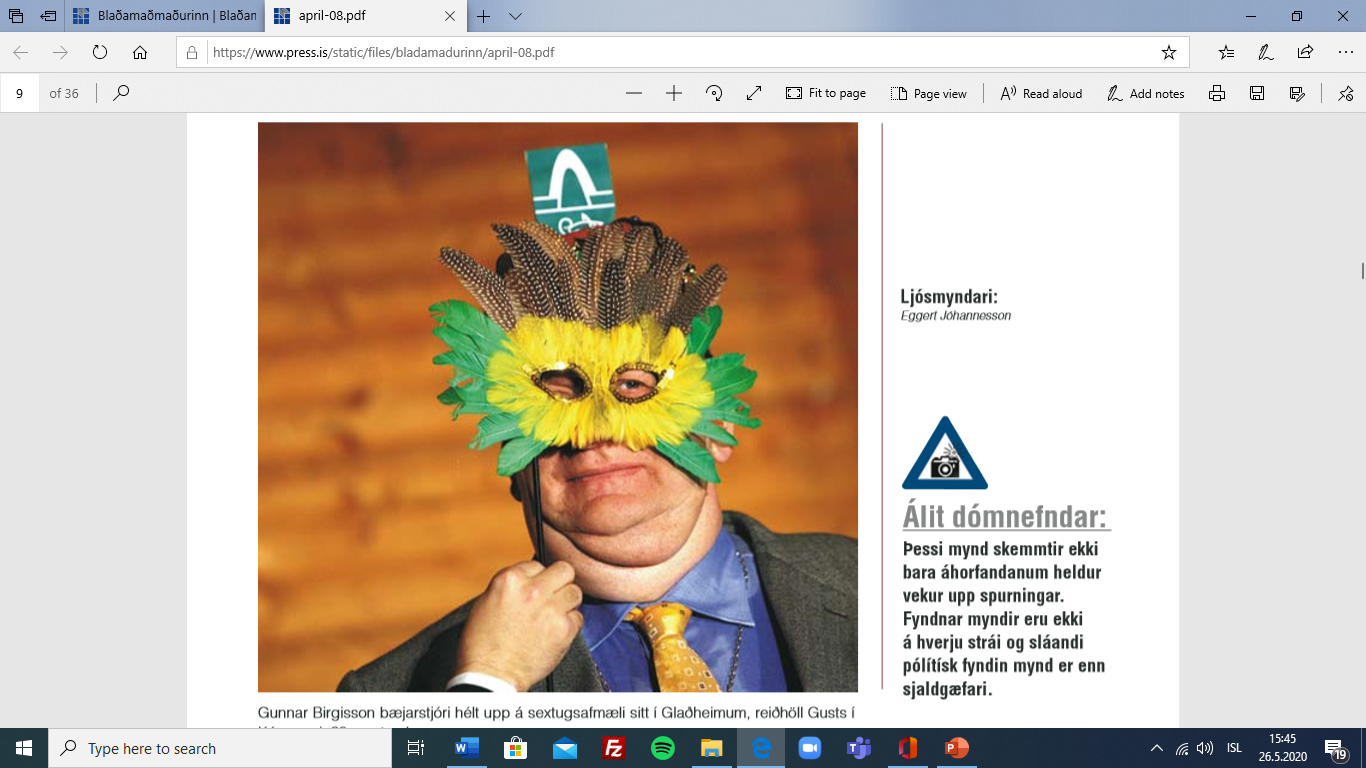 ***   Mynd ársins 2008 - Kristinn IngvarssonLárus Welding þáverandi forstjóri Glitnis og Davíð Oddsson þáverandi Seðlabankastjóri á blaðamannafundi.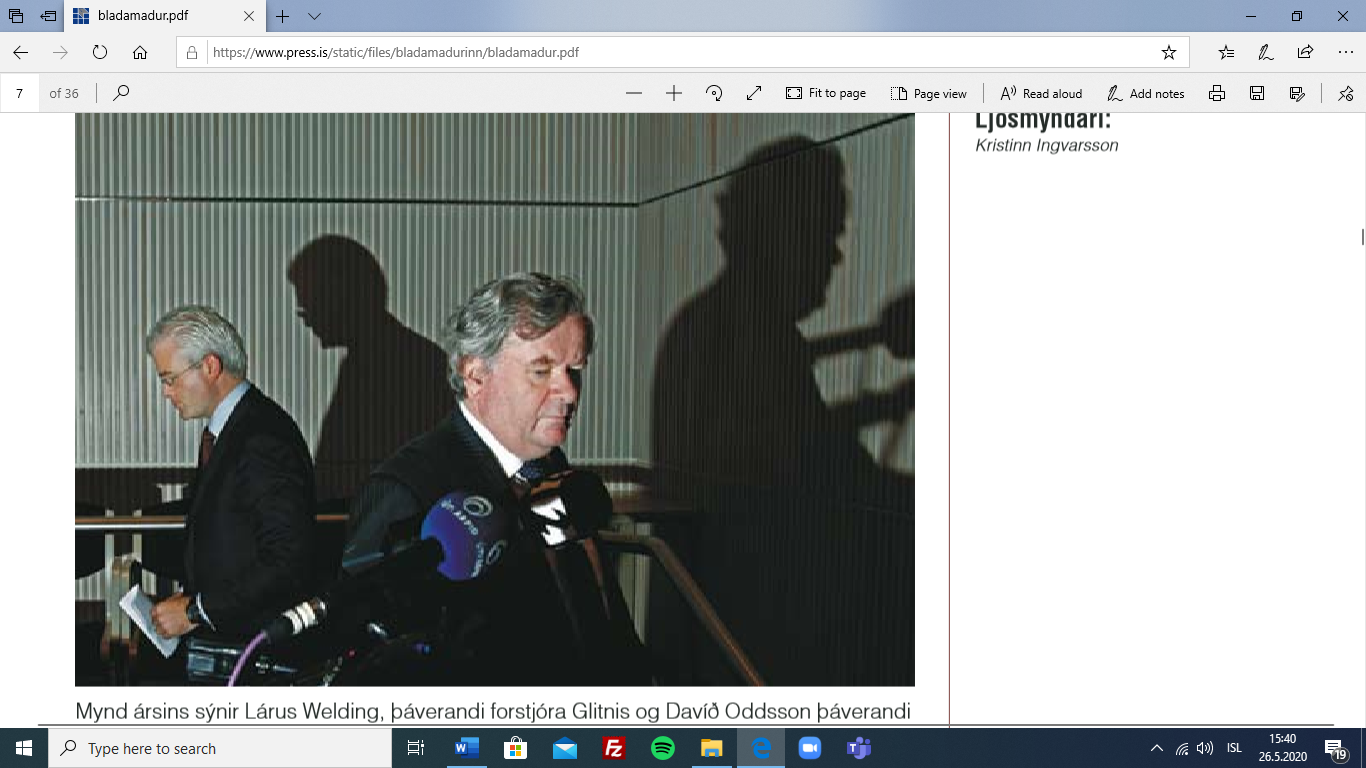 ***     Mynd ársins 2009 – Rakel Ósk SigurðardóttirHótel Valhöll brennur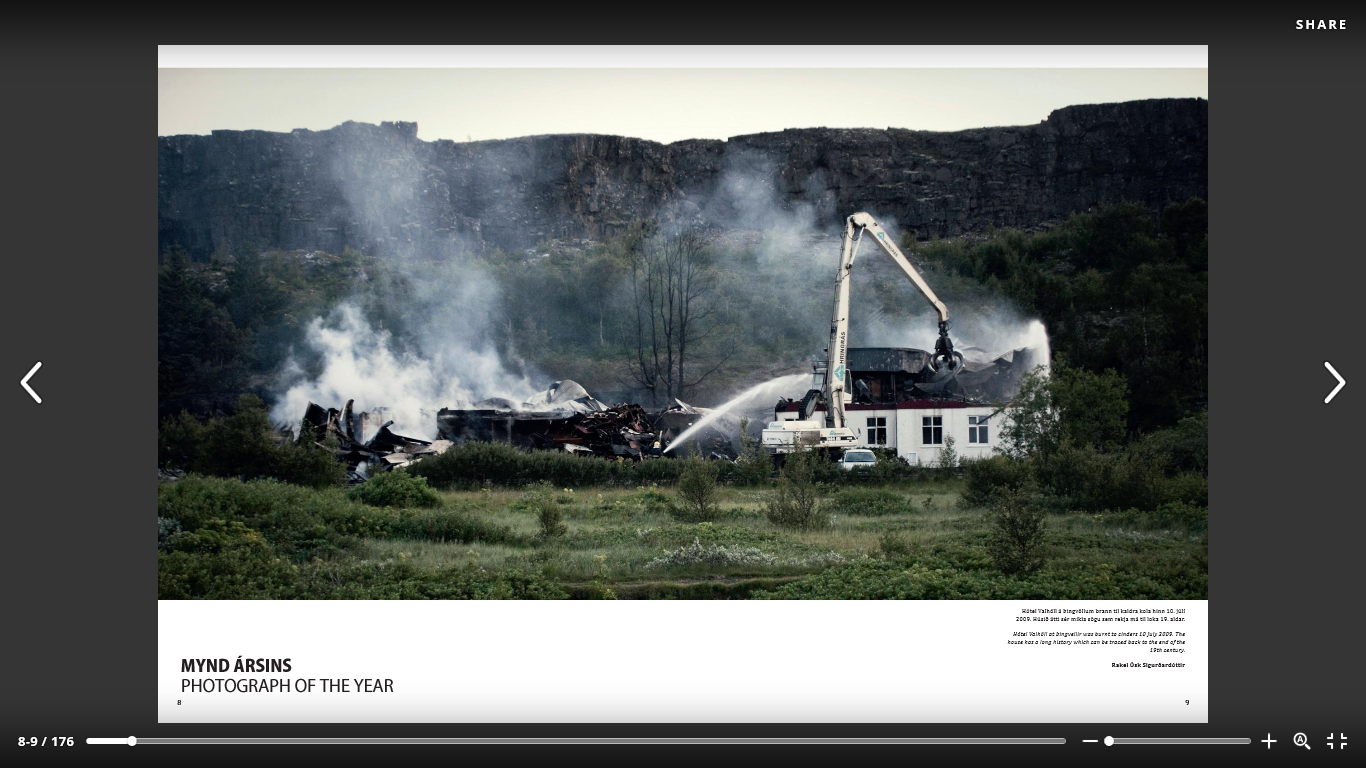 ***     Mynd ársins 2010 -  Brynjar Gauti SveinssonEldgos í Eyjafjallajökli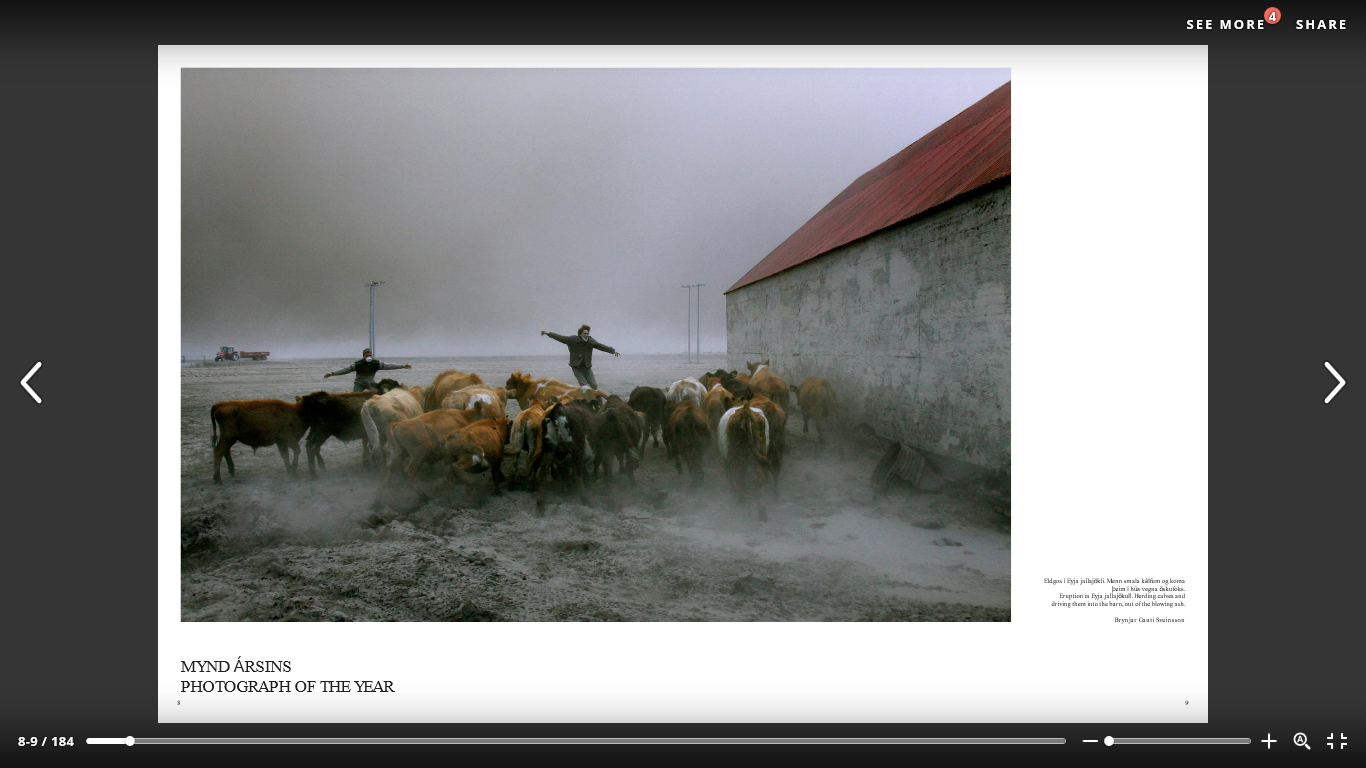 ***     Mynd ársins 2011 – Daníel RúnarssonMótmæli við þingsetningu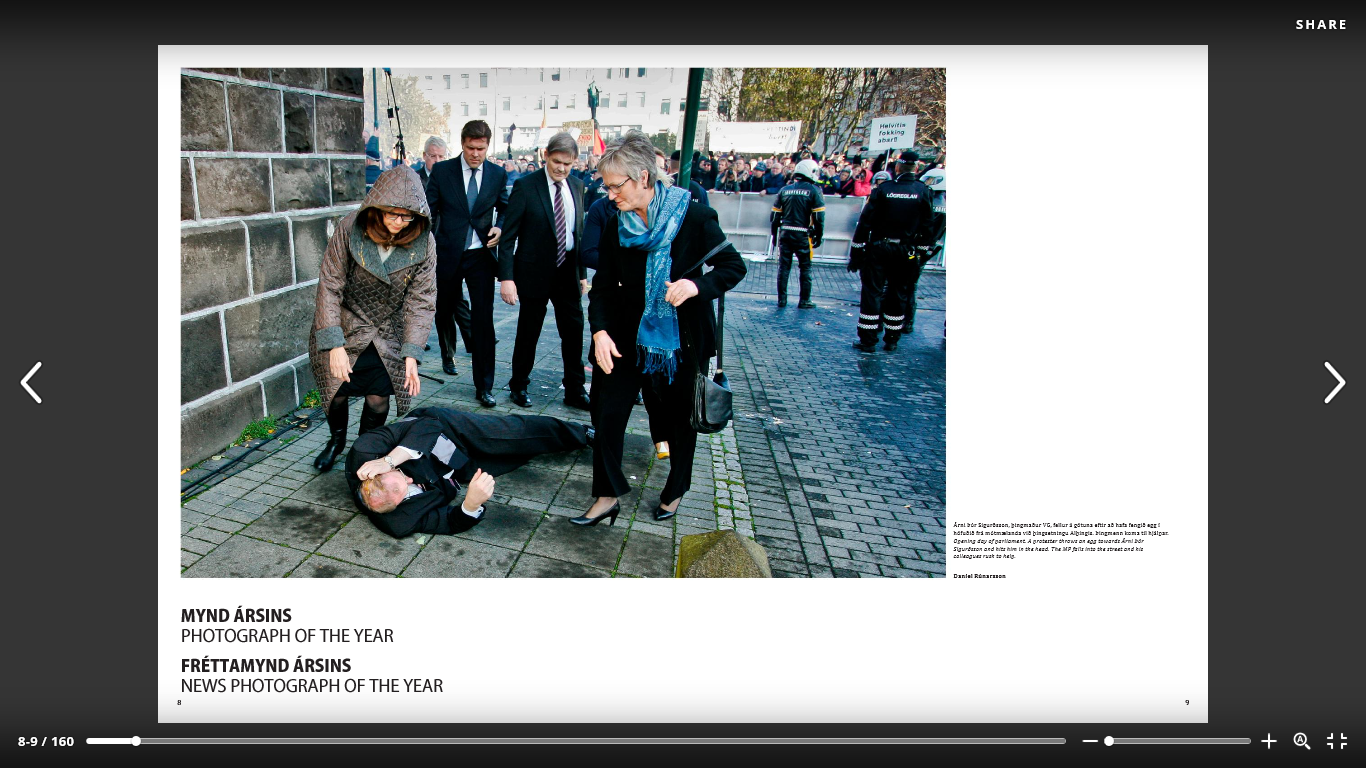 ***     Mynd ársins 2012 – Kjartan ÞorbjörnssonSteingrímur J Sigfússon með gleraugum Ólafs Ragnars Grímssonar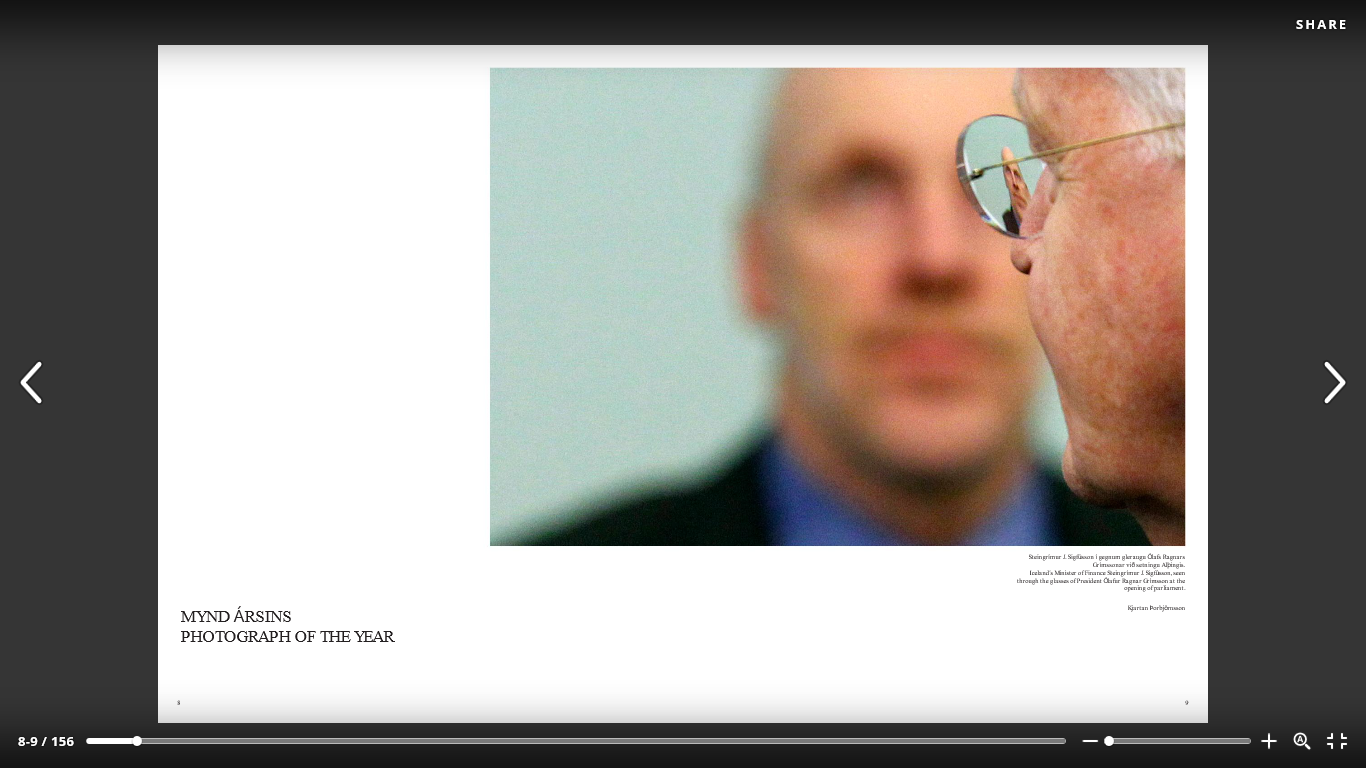 ***    Mynd ársins 2013 – Páll StefánssonStúlka sem týndist fyrir vestan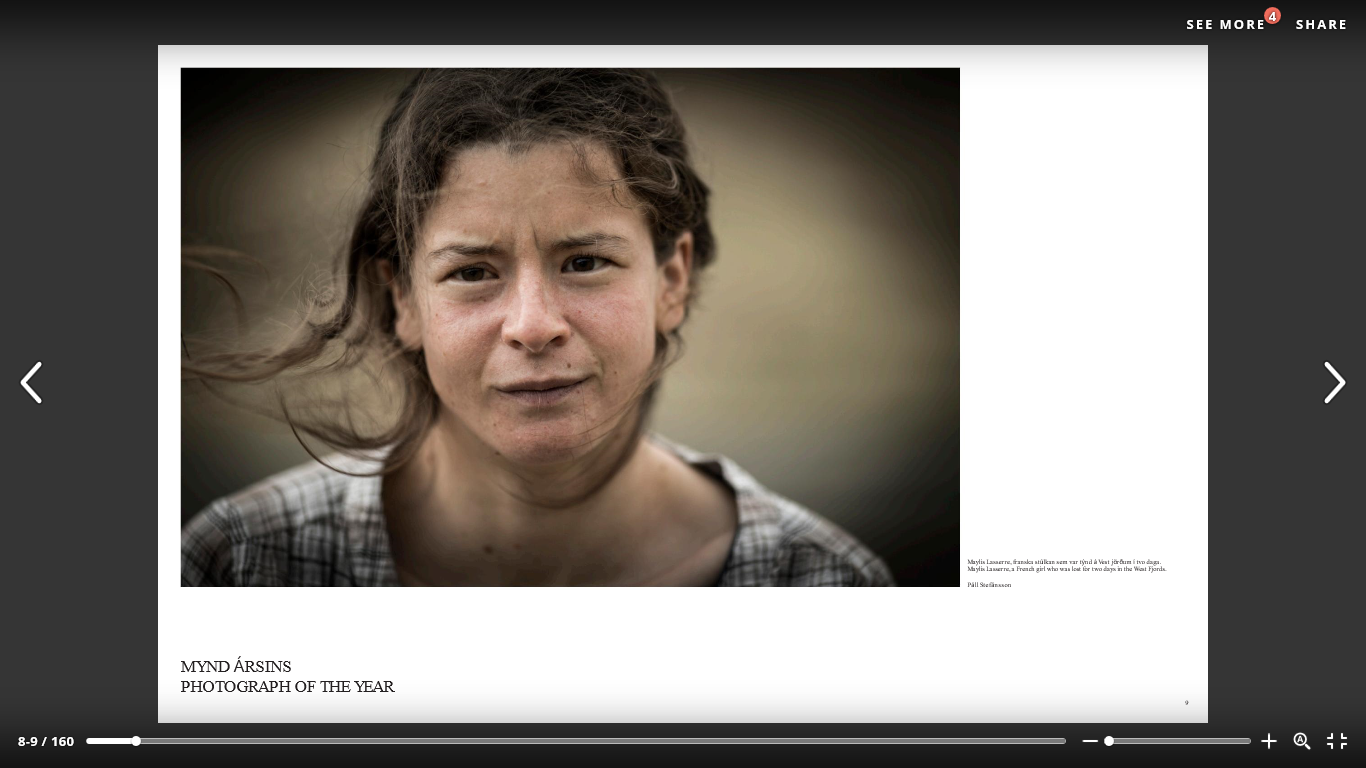 ***     Mynd ársins 2014 -Sigtryggur Ari JóhannssonGhasem Mohamadi sótti um pólitískt hæli og mótmælti seinagangi Útlendingastofnunar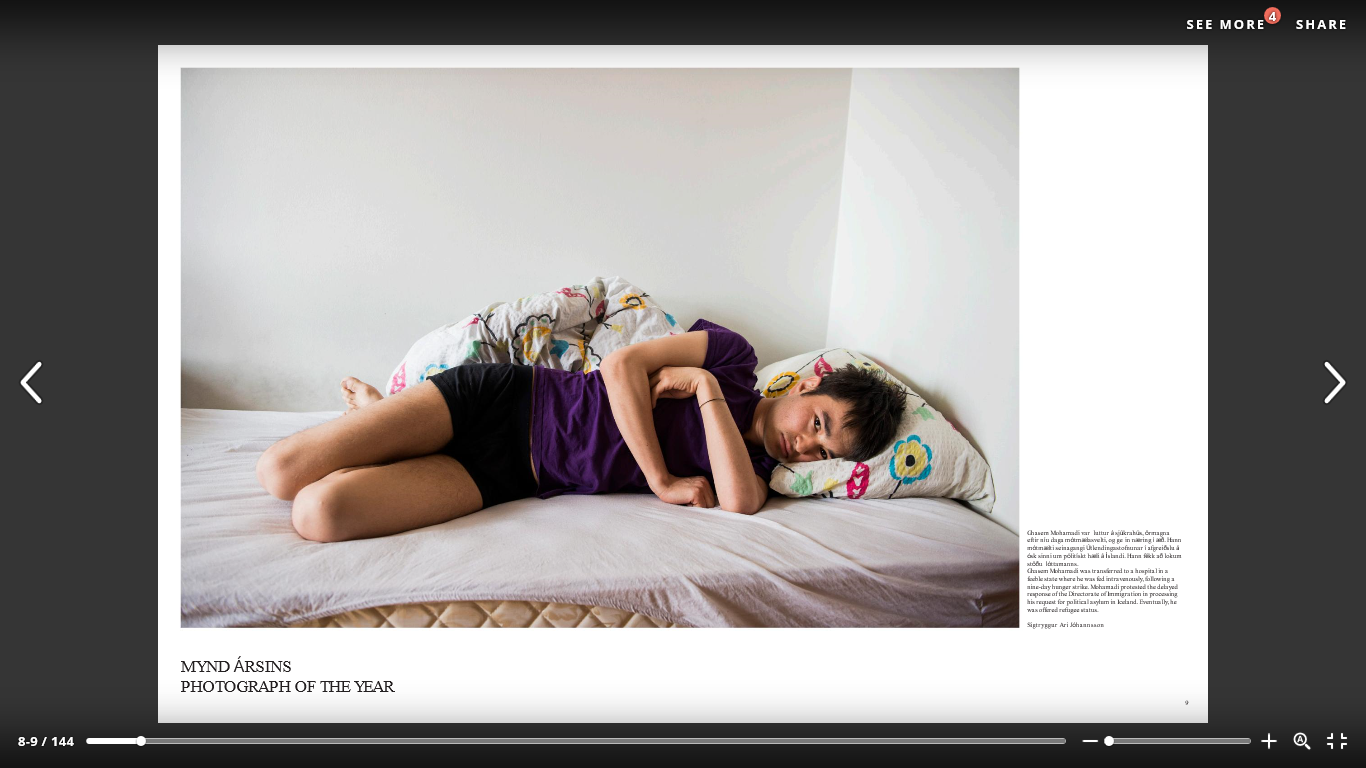 *** Mynd ársins 2015 – Eyþór ÁrnasónÓlétt í sundi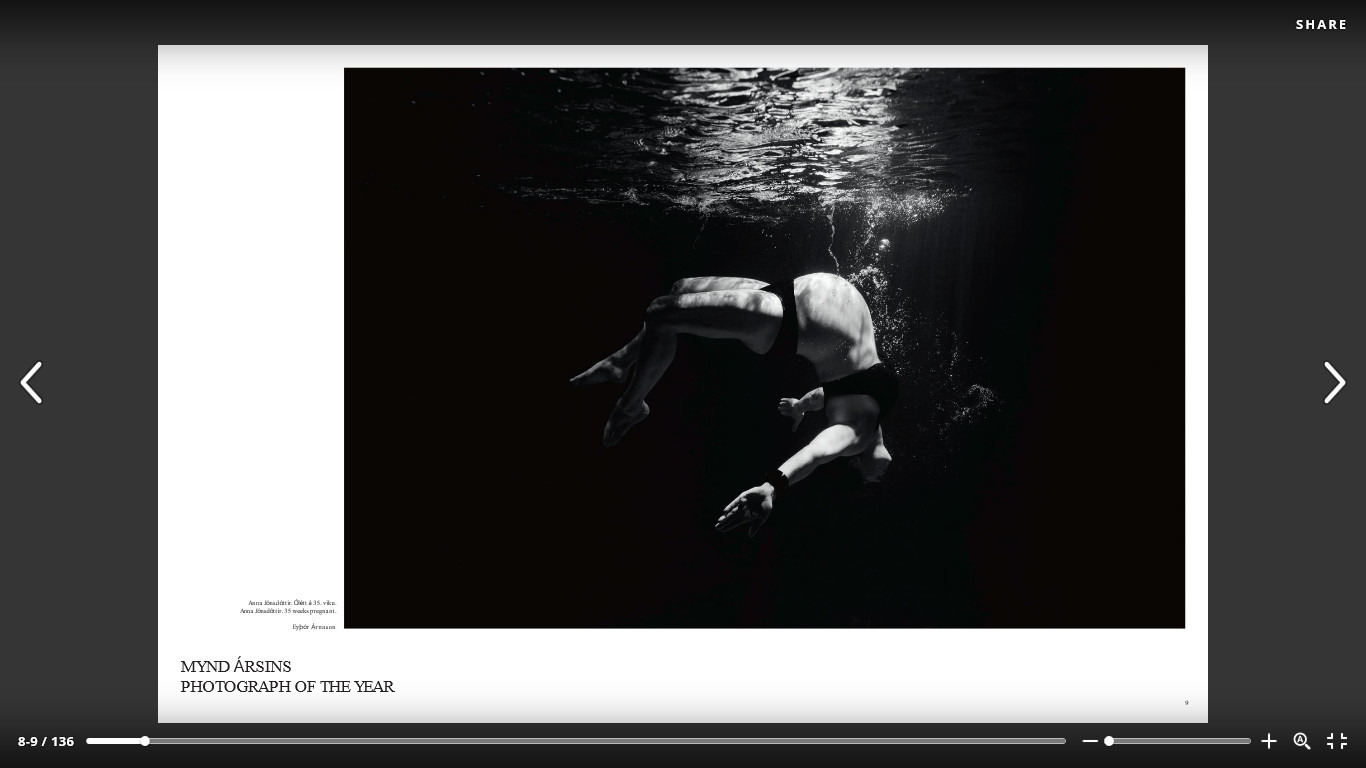 ***    Mynd ársins 2016 – Heiða HelgadóttirBænastund í Laugarneskirkju til stuðnings írönskum flóttamanni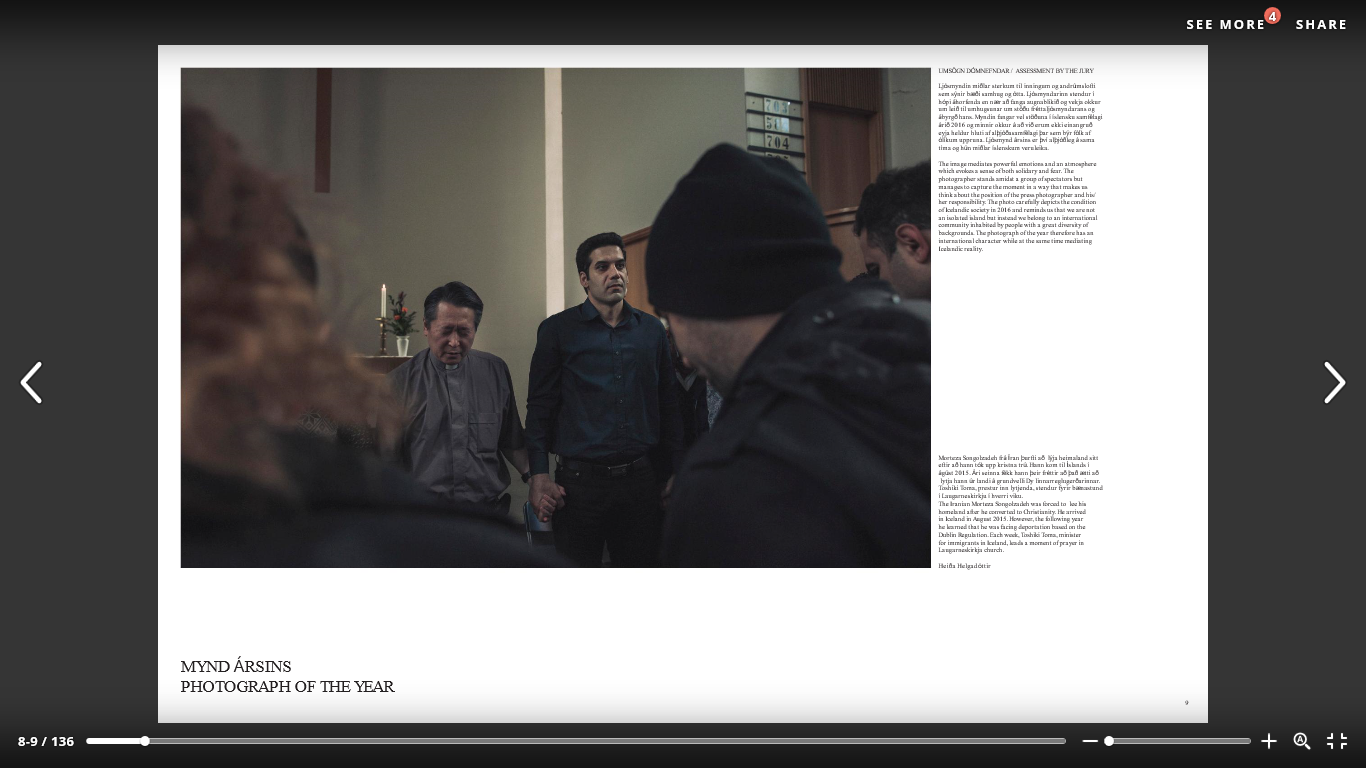 ***     Mynd ársins 2017 – Stefán KarlssonFórnarlömb Róberts Downeys fá sér sams konar húðflúr.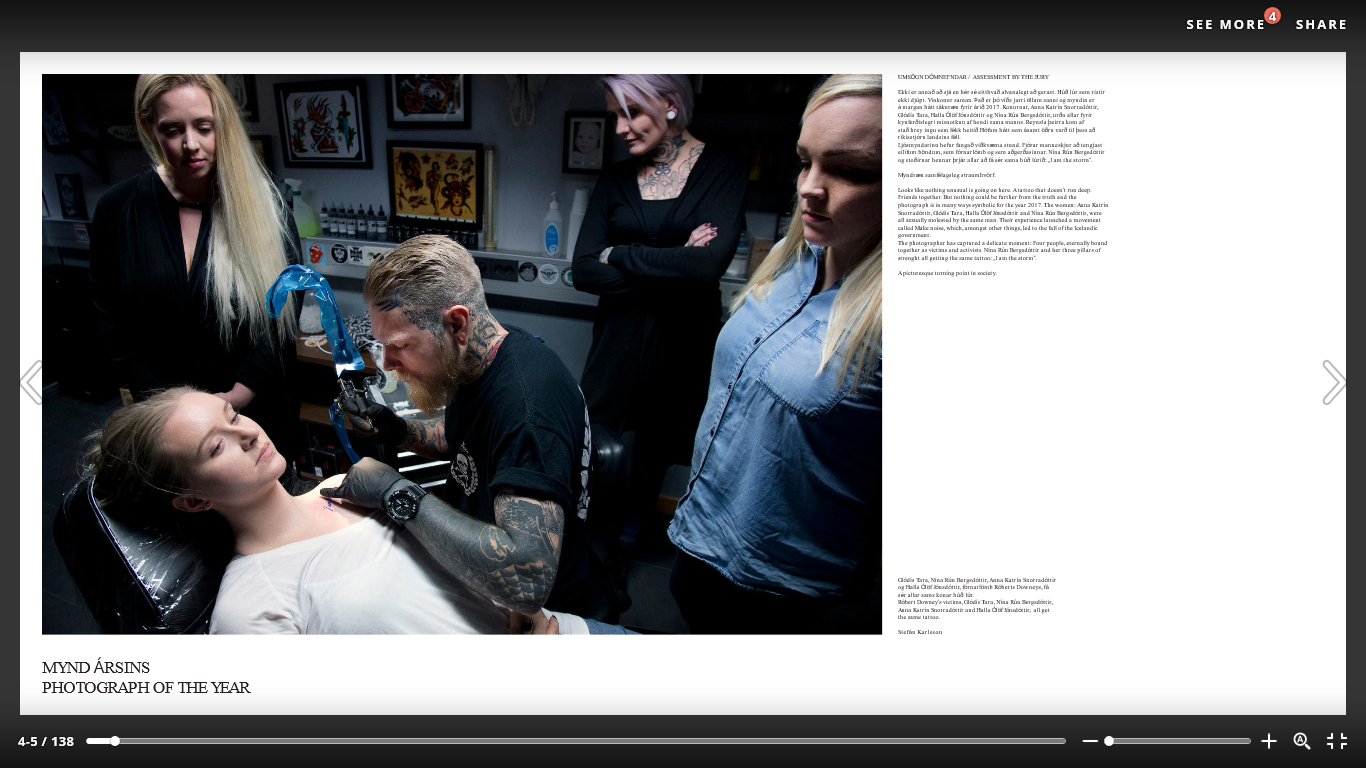 ***      Mynd ársins 2018 –  Heiða HelgadóttirEinhverfur drengur horfir út um gluggann í strætó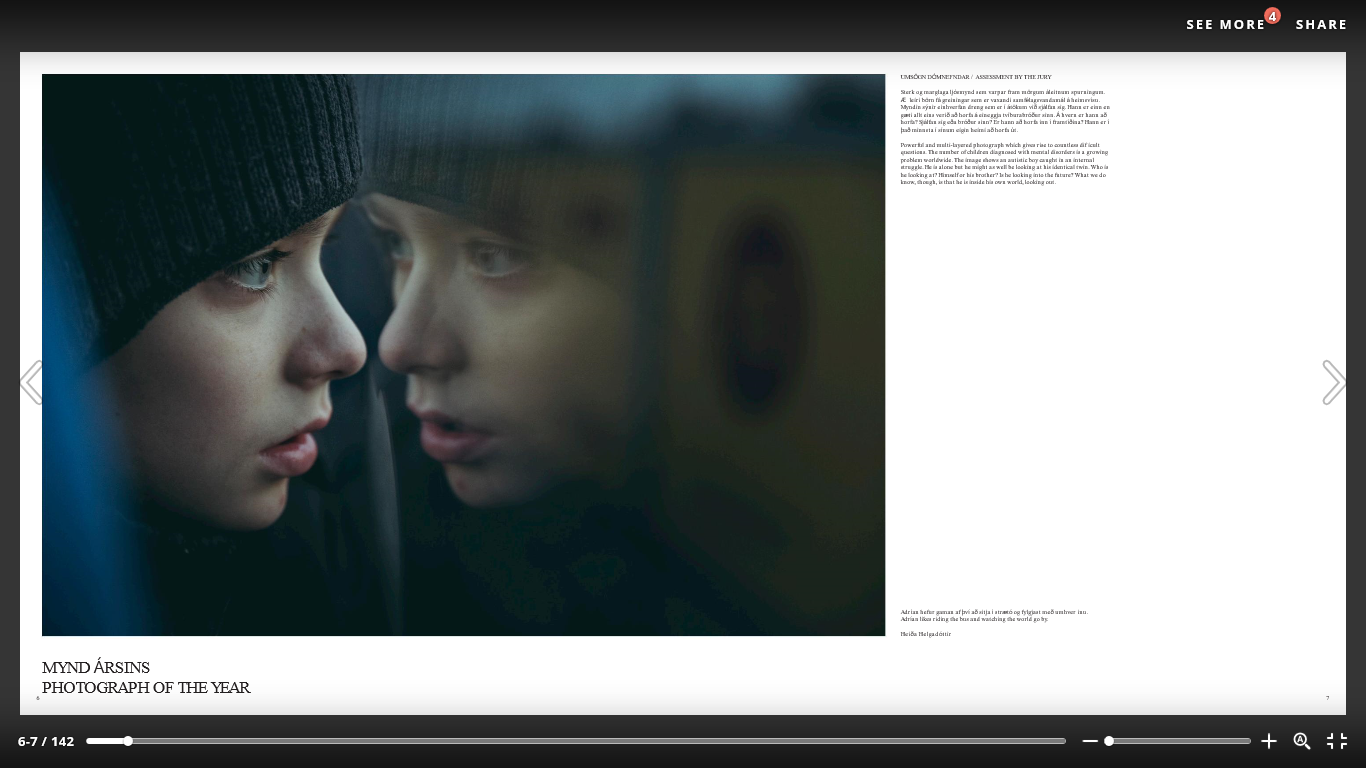 ***     Mynd ársins 2019 – Kjartan ÞorbjörnssonVorferð Jöklarannsóknarfélagsins á Vatnajökul. 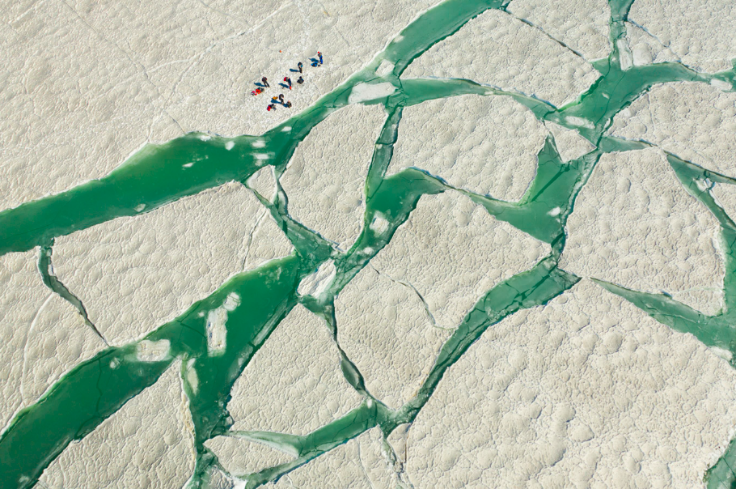 